COMMISSION REGIONALE SPORT EN ENTREPRISE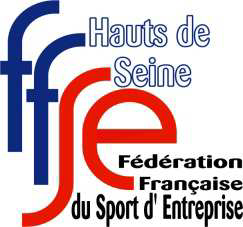 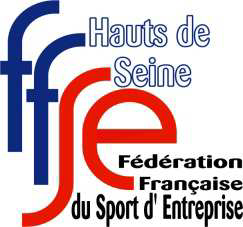 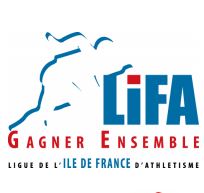 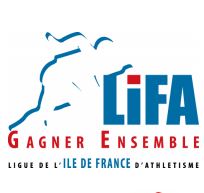 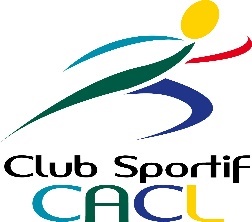 Cross de l’AmitiéCS CACL - FFSE 92Dimanche 11 février 2018De 9h à 12hDomaine du Manet - Centre de loisirs 41, avenue du Plan de l'Église 78180 Montigny-le-BretonneuxPlan d’accès : cliquez iciParking obligatoire : 41 et 43, avenue du plan de l'Eglise-78180 Montigny-le-BretonneuxPlaces limitées, covoiturage préconisé, offres et demandes cliquez iciREGLEMENTARTICLE 1	Ce cross est ouvert à tous.Bulletin d’inscription (coureurs, bénévoles, visiteurs ou accompagnateurs) en page 5ARTICLE 2		CLASSEMENT1 – Classement Individuel par catégorie pour les courses 1 - 2 - 3 - 42 – Classement par équipe Club pour les courses 1 (3 premiers coureurs) et 2 (4 premiers coureurs).Pour les classements par équipe, c’est le classement « scratch » qui est retenu, chaque concurrent manquant se verra attribuer la place du dernier + 1.En cas d’égalité de points de 2 équipes, le coureur le mieux placé des 2 équipes donnera la victoire à son équipe.3 – Pris en compte pour le Challenge Entreprise de Cross 2018.4 – Le classement est soumis aux règlements de la Fédération Française d’Athlétisme et à l’arbitrage des officiels présents ou du comité d’organisation composé de deux membres de la FFSE 92 et du Club Sportif CACL.ARTICLE 3		RECOMPENSES1 – Trophée au 1er des catégories suivantes :SEF, M1F, M2F, M3F, M4F, M5F, ESF, JUF, CAF, MIF, BEF, POF, SEH, M1H, M2H, M3H, MH4, M5H, ESH, JUH, CAH, MIH, BEH, POH.2 – Lot attribué à chaque arrivant.3 – Coupe CS CACL pour l’équipe classée « 1ère » de la course 1 (Femmes, cadets et M3, M4, M5 Hommes) sur 3 coureurs.4 – Coupe FFSE 92 pour l’équipe classée « 1ère » de la course 2 (Juniors, Séniors, M1 et M2 Hommes) sur 4 coureurs.5 – Challenge du Nombre Robert DUPUISLes coupes seront remises à l’issue de l’ensemble des courses.ARTICLE 4		VESTIAIRES		A proximité du départ et de l’arrivéeARTICLE 5		PARCOURS			Affiché à l’entrée des vestiairesARTICLE 6		RAVITAILLEMENT 	A l’arrivéeARTICLE 7		ENGAGEMENTSLes engagements doivent parvenir AVANT le mardi 6 février 2018 à :CLUB SPORTIF CACL – Athlé Courses hors stadeBC 400-01 - 2 avenue de Paris 94800 VILLEJUIF cscacl.athle@hotmail.frREGLEMENT par chèque à l’ordre de : CLUB SPORTIF CACLTARIF : 6€ 		gratuit pour ceux nés en 2003 et aprèsIl n’y aura pas d’engagements sur place, cette épreuve se déroulant dans un site fermé et sécurisé tous les participants, concurrents, accompagnateurs, officiels et bénévoles devront s’inscrire au préalable dans les délais impartis, avant le 6 février 2018.Les vigiles à l’entrée seront chargés de pointer la liste des inscrits sur présentation d’une pièce d’identité officielle.Tout engagement est ferme et définitif et ne peut faire l'objet de remboursement pour quelque motif que ce soit. ATTENTION :   Les engagements sont effectués sous la responsabilité du club qui procède à l’inscription groupée de ses adhérents et atteste avoir procédé aux vérifications nécessaires (licence valide – certificat médical de moins de 1 an à la date de l’épreuve): Le bulletin d’inscription signé sera accompagné d’un justificatif sous l’une des formes suivantes :licence FFA 2017-2018 (ou copie du Portail SI-FFA)ou certificat médical de moins de 1 an précisant impérativement: non contre indication à la pratique du sport en compétition.RETRAIT DES DOSSARDS à proximité du départ.ARTICLE 8		Responsabilité civile : conformément à la loi, les organisateurs ont souscrit une assurance couvrant les conséquences de leur responsabilité civile, celles de leurs préposés et de tous les participants de l’épreuve auprès de la MACIF à Niort N°.10225211. Cependant il est vivement conseillé aux participants non licenciés de souscrire une police d'assurance individuelle accident. ARTICLE 9		L'organisation se réserve le droit d'annuler la manifestation en cas de force majeure.ARTICLE 10 	Il est expressément indiqué que les coureurs participent à la compétition sous leur propre et exclusive responsabilité.La cession du dossard est strictement interdite. Cette cession dégagerait de fait la responsabilité de l'organisation en cas d'accident subi ou provoqué par ce tiers lors de l'épreuve. En cas d'accident, le cédant et le repreneur du dossard pourront éventuellement voir leur responsabilité recherchée. Le mandataire de la gestion des inscriptions pour le compte d'un groupe est tenu d'informer les participants du contenu du règlement de la course, de l'interdiction de cession du dossard et pourra éventuellement, en cas d'accident, voir sa responsabilité recherchée. Il est strictement interdit de courir sans dossard et tout contrevenant sera éventuellement susceptible d'engager sa responsabilité et l'organisation ne serait être tenue responsable en cas d'accident subi ou provoqué par ce tiers. ARTICLE 11		La sécurité est assurée par des signaleurs bénévoles. ARTICLE 12		La sécurité des personnes sera assurée par un dispositif de secours.ARTICLE 13		Le concurrent autorise les organisateurs ainsi que leurs ayants droit à utiliser les images, fixes ou audiovisuelles sur lesquelles il peut apparaître, prises à l'occasion de leur participation.ARTICLE 14		Tout concurrent reconnaît avoir pris connaissance du présent règlement et en accepter toutes les clauses.          ANNEXELes Catégories d'âge 2018
(valable jusqu'au 31 octobre 2018, ces catégories changeront le 1er novembre 2018)  Athlé Courses hors stade  	partenaire	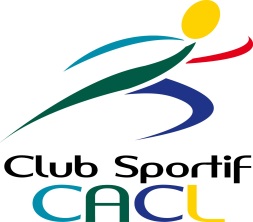 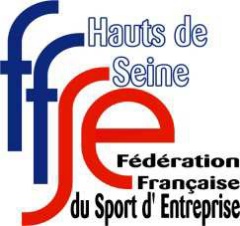 BC 400-01 - 2 avenue de Paris 94800 VILLEJUIFTél :  01 42 95 41 76					Courriel: cscacl.athle@hotmail.fr                                               Cross de l’AmitiéDomaine du Manet - Centre de loisirs41, avenue du Plan de l'Église 78180 Montigny-le-BretonneuxBULLETIN D’INSCRIPTION (coureurs, bénévoles, visiteurs ou accompagnateurs)ClubAdresseN° Club                                                   ContactTél                                                    MèlTARIF  coureurs: 	6 € 	(avant le 6 février 2018)     gratuit pour ceux nés en 2003 et après Pas d’engagements sur place -REGLEMENT par chèque à l’ordre de : CLUB SPORTIF CACLJe reconnais avoir pris connaissance du règlement et en accepter toutes les clauses.Signature****Nom, Prénom, Qualité* en absence de licence FFA un certificat médical de moins d’un an le jour de la compétition et mentionnant : « non contre-indication à la pratique du sport (ou athlétisme) en compétition » doit être fourni, dans ce cas il sera possible de prendre sur place une licence événement FFSE à 5€, proposant notamment une assurance.N°CatégoriesDistance (environ)Heure départ1Femmes :    Juniors, Espoirs                    Seniors, MastersHommes :   Cadets, Juniors, Masters : M3, M4,M5 9 h 302Hommes :   Espoirs, Seniors,                     Masters : M1, M210 h 153Femmes :    Minimes et CadettesHommes :   Minimes2100 m11 h 054Mixte :         Poussins, Benjamins1100 m11 h 05CATEGORIECODEANNEE DE NAISSANCEMastersVE1978 et avant* détail ci-dessousSeniorsSE1979 à 1995EspoirsES1996 à 1998JuniorsJU1999 et 2000Cadets CA2001 et 2002MinimesMI2003 et 2004BenjaminsBE2005 et 2006PoussinsPO2007 et 2008École d'AthlétismeEA2009 à 2011Baby AthléBB2012 et aprèsCATEGORIECODEANNEE DE NAISSANCEMasters H et FV11978 - 1969Masters H et FV21968 - 1959Masters H et FV31958 - 1949Masters H et FV41948 - 1939Masters H et FV51938 et avant N° CourseN° deLICENCE *NOM PRENOMDate de naissanceCatégorieSexeF ou HAccompagnateur ou visiteurAccompagnateur ou visiteur